Дата обращения: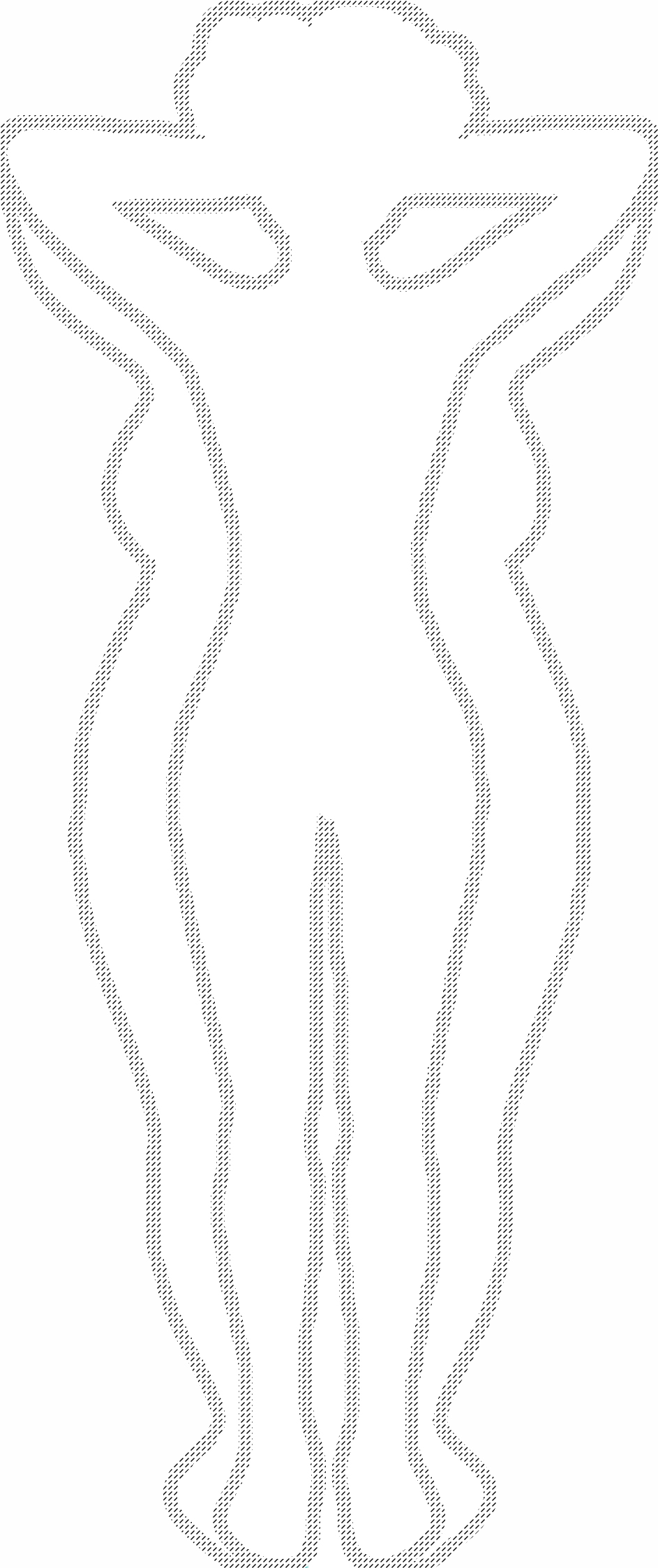 Фамилия, имя, отчество:Число, месяц, год рождения:Адрес (полный с почтовым индексом):
Телефон:Дом.тел:                                         Раб.тел:                           Моб.тел:E-mail:Профессия:Семейное положение:Кто рекомендовал обратиться к нам?Исходная масса тела:Дата последнего взвешивания:Ваш рост:Выделенное цветом заполняет специалист…………….% от нормыИдеальная масса тела………кгИзбыточная масса тела…….кг…………………….% от нормыИндекс массы тела………………кг/м2Объем талии:                                            Объем бедер:Наблюдалось ли увеличение массы тела в детстве?                 
Если да, то с какого возраста?Страдали ли ожирением родственники?                                   
Если да, указать кто именно?
Сколько лет Вы имеете избыточную массу тела?Какая максимальная масса тела у Вас наблюдалась?              
Когда?Какую массу тела Вы считаете для себя оптимальной?С чем Вы связываете причину увеличения массы тела?Какие попытки Вы уже предпринимали для снижения массы тела?Каким был результат?Работаете ли Вы?                                      Кем?Влияет ли избыточная масса тела на Вашу работу?Выполнялись ли Вам раньше какие-либо операции?
Если да, то где и в связи с чем?Сколько раз в сутки Вы принимаете пищу?На какое время суток приходится основная пищевая нагрузка?Какие продукты предпочитаете?Много ли Вы употребляете сладкого?Курите ли Вы?Количество употребляемого алкоголя (в день, в неделю)?Употребляли ли Вы наркотики?Имеется ли аллергия (на лекарства, пищевые продукты)?СОПУТСТВУЮЩИЕ ЗАБОЛЕВАНИЯ

Артериальная гипертензияДлительность?Максимальные цифры АД?Принимаемые препараты?Чем проявляются подъемы давления?Сахарный диабетДлительность?Уровень глюкозы в крови?Применяемые сахароснижающие препараты?Суточная доза инсулина? Значение гликированного гемоглобина (HbA1c)?Синдром апноэ во сне (остановка дыхания во сне)?Наблюдались ли остановки дыхания во время сна?Как часто просыпаетесь ночью?Чувствуете ли удушье в ночное время?Засыпаете ли в дневное время?               
Если да, то сколько раз за день?При какой нагрузке начинаете чувствовать одышку?Боли в суставахКакие суставы беспокоят?Сколько лет?Какие лекарства применяете при болях?

Венозная (лимфовенозная) недостаточностьИмеется ли варикозное расширение вен?Лимфостаз?Были ли язвы на ногах?Болели ли в прошлом тромбофлебитом?Желчнокаменная болезнь (ЖКБ)Имеются ли у Вас камни в желчном пузыре?Были ли оперированы в связи с ЖКБ?     
Если да, то каким способом?Беспокоят ли Вас боли в животе?Мочекаменная болезньНаходили ли у Вас камни в почках?Беспокоили ли приступы почечной колики?Рефлюкс-эзофагитБеспокоит ли изжога?                              
Если да, то как часто?С чем Вы связываете ее появление?Длительность проявлений?

Неудержание мочиПри каких обстоятельствах имеет место (кашель, физическая нагрузка)?

Проблемы, связанные с работой кишечникаСтрадаете ли Вы поносами? Запорами?Имеются ли у Вас проктологические заболевания (геморрой, анальные трещины, парапроктиты)?Нарушение менструального цикла у женщинНарушение месячного цикла (характер и где лечились)?Страдаете ли бесплодием?Намерены ли Вы рожать в будущем?

Язвенная болезнь желудка и двенадцатиперстной кишкиИмело ли место наличие язвенной болезни?Чем лечились?Результаты последнего обследования?
Боли в позвоночникеВ какой области (шея, спина,поясница,крестец)?Как часто беспокоят?С какого времени?Предпринимаемые меры?

Грыжи брюшной стенкиЕсли есть, то какая (паховая, пупочная, послеоперационная)?

Другие заболевания (астма, аритмия, гепатит, стенокардия, травмы, операции)?

Были ли в прошлом черепно-мозговые травмы?Наблюдалась ли у Вас депрессия?   
Если да, то что предпринимали?
Связываете ли Вы депрессию с наличием избыточной массы тела?
Есть ли у Вас ощущение своей неполноценности?
Если да, в чем проявляется?

Отражаются ли Ваши эмоции на аппетите?
Если да, то как именно (У Вас повышается аппетит, «заедаете» стресс, появляется отвращение к еде?)

Как Вы оцениваете свое качество жизни?
Связываете ли Вы снижение качества жизни с избыточной массой тела?
Почему Вы решили прибегнуть к хирургическому (бариатрическому) методу лечения?



Считаете ли Вы себя способным соблюдать все необходимые рекомендации, связанные с бариатрическими вмешательствами?


Дополнительная информация, которую Вы бы хотели сообщить о себе
Дата:
                                                                    Подпись: